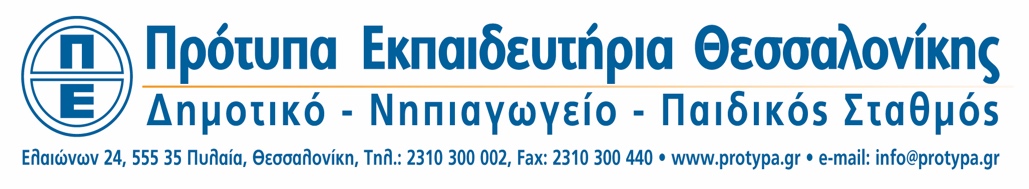 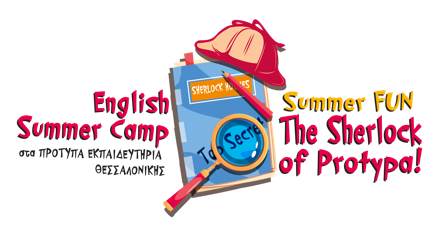 ΔΗΛΩΣΗ ΣΥΜΜΕΤΟΧΗΣ «The Sherlock of Protypa ESC/Case: Summer Fun»ENGLISH SUMMER CAMP 2021ΔΗΛΩΣΗ ΣΥΜΜΕΤΟΧΗΣ «The Sherlock of Protypa ESC/Case: Summer Fun»ENGLISH SUMMER CAMP 2021Ημερομηνία:Ονοματεπώνυμο μαθητή:Ονοματεπώνυμο πατέρα:Ονοματεπώνυμο μητέρας:Τάξη που φοιτά φέτος:Ημ. Γέννησης:Σχολείο που φοιτά:Διεύθυνση παραλαβής/επιστροφής:Περιοχή:Τηλέφωνο οικίας:Τηλέφωνα κινητά (πατέρα-μητέρας):E-mail:Α.Φ.Μ./ΔΟΥ:Διατροφή Σχολείου:NAI   OXIΏρα αναχώρησης από το Σχολείο:14.00            15.00            16.00            Παρατηρήσεις:Ιατρικές πληροφορίες: